Role Description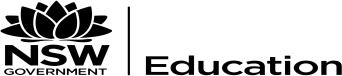 School PsychologistAgency OverviewThe NSW Department of Education serves the community by providing world-class education for students of all ages. We ensure young children get the best start in life by supporting and regulating the early childhood education sector. We are the largest provider of public education in Australia with responsibility for delivering high-quality public education to two-thirds of the NSW student population. We are committed to fostering vibrant, sustainable and high-performing vocational and higher education sectors. We are responsible for enacting NSW Government policy, driving improvement in education, and overseeing policy, funding and compliance issues relating to non-government schools. We respect and value Aboriginal and Torres Strait Islander people as First Peoples of Australia.Primary purpose of the roleSchool psychologists contribute to student wellbeing in New South Wales public schools by providing specialised psychological assessment, counselling and intervention services.School Psychologists apply their psychological expertise to support students to achieve cognitive, emotional, social, physical and spiritual wellbeing. They complement and enhance the work of teachers to strengthen student learning and wellbeing outcomes. School Psychologists provide psychological counselling services to allocated schools from Preschool to Year 12 across a range of metropolitan, rural and remote locations.School Psychologists are not required to teach or undertake teaching duties as defined by the Teacher Accreditation Act 2004 as amended.Key accountabilitiesProvides counselling and psychological services to students, individually and in groups, including appropriate short term therapeutic interventions undertaken within the constraints of their training, experience and supervisionEngages with and implements the procedures of the Professional Practice Framework for the NSW School Counselling ServiceWorks in consultation with the principal, school executive, staff and student support services to improve student learning and wellbeing outcomes and implement current departmental prioritiesContributes to the social, emotional, and academic development of students, and supports schools and students with complex behavioural needsAdministers cognitive, social, emotional and behavioural assessment of students, reports on the results of assessments and interventions and collaborates to improve learning, wellbeing and mental health outcomesWorks collaboratively with learning and support teams, parents and carers, and other agencies, to develop appropriate school based support for studentsResponds as part of a team to assist schools experiencing serious incidentsRefers students and/or their families and carers to other agencies that will support the development of student health and wellbeing outcomeKey challengesWork with a wide range of key stakeholders, including government and non-government agencies, to deliver timely, evidence-based and tailored psychological and counselling support to students who have additional learning and support needsProvide psychological services for a diverse range of students experiencing complexity across Preschool to Year 12, often from more than one schoolKey relationshipsRole dimensionsDecision makingThe role requires school psychologists to work in accordance with relevant legislative requirements, policies, procedures and guidelines of the NSW Department of Education and the Psychology Board of Australia.Sound decision making is achieved by assessing priorities, workload and in consultation with the School Principal and the District Guidance Officer/Senior Psychologist, Education as required.Reporting lineSchool Psychologists work as part of a team and are professionally supervised by the District Guidance Officer/Senior Psychologist Education.School Psychologists are assigned to a base school and are administratively responsible to the principal. School Psychologists may also provide psychological counselling services to other NSW public schools. Where they provide a service to schools other than their base, they are responsible to those schools’ respective principals for service planning and delivery.Direct ReportsNilBudget/ExpenditureNilEssential requirementsKnowledge of and commitment to the Department’s Aboriginal Education Policy, Partnership Agreement with the NSW AECG Inc. and the Diversity and Inclusion Strategy.Registered or provisionally registered psychologist with the Psychology Board of Australia.Valid and current Working with Children Check clearance.Ability and willingness to travel between work sites. This will require a current and valid driver’s licence with permission to drive by one-self.Capabilities for the role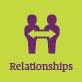 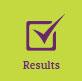 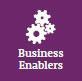 The NSW Public Sector Capability Framework applies to all NSW public sector employees. The Capability Framework is available at www.psc.nsw.gov.au/capabilityframeworkCapability summaryBelow is the full list of capabilities and the level required for this role. The capabilities in bold are the focus capabilities for this role. Refer to the next section for further information about the focus capabilities.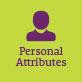 Focus capabilitiesThe focus capabilities for the role are the capabilities in which occupants must demonstrate immediate competence. The behavioural indicators provide examples of the types of behaviours that would be expected at that level and should be reviewed in conjunction with the role’s key accountabilities.ClusterEducationAgencyDepartment of EducationDivision/Branch/UnitSchool Operation and PerformanceLocationVariousClassification/Grade/BandSchool PsychologistRole NumberVariousANZSCO Code272399PCAT Code1119192Date of Approval              20 January 2021Agency Websitehttp://www.dec.nsw.gov.au/WhoWhyInternalPrincipalsWorks in consultation with the Principal to support school learning and wellbeing outcomesDistrict Guidance Officer/Senior Psychologist, EducationEngages in professional practice supervision with the Senior Psychologist Education/ District Guidance OfficerEducational Services Teams	(Provide support to schools to enhance learning and engagement opportunities for students with additional learning andsupport needs)Works in collaboration with Educational Services teams to develop appropriate school based support for studentsStudentsProvides counselling and psychological services to students to improve student learning and wellbeing outcomesParents/CarersWorks collaboratively with parents and carers to improve student learning and wellbeing outcomesExternalExternal AgenciesLiaises with relevant stakeholders to provide coordinated and collaborative support for studentsRefers students and/or their families and carers to other agencies that will support the development of student mental health and wellbeing outcomesNSW Public Sector Capability FrameworkNSW Public Sector Capability FrameworkNSW Public Sector Capability FrameworkCapability GroupCapability NameLevelDisplay Resilience and CourageIntermediateAct with IntegrityAdeptManage SelfAdeptValue DiversityAdeptCommunicate EffectivelyAdeptCommit to Customer ServiceAdeptWork CollaborativelyIntermediateInfluence and NegotiateIntermediateDeliver ResultsIntermediatePlan and PrioritiseIntermediateThink and Solve ProblemsAdeptDemonstrate AccountabilityIntermediateFinanceFoundationalTechnologyIntermediateProcurement and Contract ManagementFoundationalProject ManagementIntermediateNSW Public Sector Capability FrameworkNSW Public Sector Capability FrameworkNSW Public Sector Capability FrameworkGroup and CapabilityLevelBehavioural IndicatorsPersonal AttributesAct with IntegrityAdeptRepresent the organisation in an honest, ethical and professional way and encourage others to do soDemonstrate professionalism to support a culture of integrity within the team/unitSet an example for others to follow and identify and explain ethical issuesEnsure that others understand the legislation and policy framework within which they operateAct to prevent and report misconduct, illegal andinappropriate behaviourPersonal AttributesValue DiversityAdeptSeek to promote the value of diversity for the organisationRecognise and adapt to individual differences and working stylesSupport initiatives that create an environment in whichdiversity is valuedRelationshipsCommunicate EffectivelyAdeptTailor communication to the audienceClearly explain complex concepts and arguments to individuals and groupsMonitor own and others’ non-verbal cues and adapt where necessaryCreate opportunities for others to be heardActively listen to others and clarify own understandingWrite fluently in a range of styles and formatsRelationshipsWork CollaborativelyIntermediateBuild a supportive and co-operative team environmentShare information and learning across teamsAcknowledge outcomes which were achieved by effective collaborationEngage other teams/units to share information and solve issues and problems jointlySupport others in challenging situationsResultsPlan and PrioritiseIntermediateUnderstand the team/unit objectives and align operational activities accordinglyInitiate, and develop team goals and plans and use feedback to inform future planningRespond proactively to changing circumstances and adjust plans and schedules when necessaryConsider the implications of immediate and longer term organisational issues and how these might impact on the achievement of team/unit goalsAccommodate and respond with initiative to changingpriorities and operating environments	NSW Public Sector Capability FrameworkNSW Public Sector Capability FrameworkNSW Public Sector Capability FrameworkGroup and CapabilityLevelBehavioural IndicatorsResultsThink and Solve ProblemsAdeptResearch and analyse information, identify interrelationships and make recommendations based on relevant evidenceAnticipate, identify and address issues and potential problems and select the most effective solutions from a range of optionParticipate in and contribute to team/unit initiatives to resolvecommon issues or barriers to effectivenessIdentify and share business process improvements to 	enhance effectiveness	Business EnablersTechnologyIntermediateApply computer applications that enable performance of more complex tasksApply practical skills in the use of relevant technologyMake effective use of records, information and knowledge management functions and systemsUnderstand and comply with information and communications security and acceptable use policiesSupport the implementation of systems improvement initiatives and the introduction and roll-out of new 	technologies	